ГОСТ 13942-86 Группа Г11 ГОСУДАРСТВЕННЫЙ СТАНДАРТ СОЮЗА ССР КОЛЬЦА ПРУЖИННЫЕ УПОРНЫЕ ПЛОСКИЕ НАРУЖНЫЕ ЭКСЦЕНТРИЧЕСКИЕ И КАНАВКИ ДЛЯ НИХКонструкция и размерыRetaining spring flat eccentric rings for shaftsand grooves for them. Construction and dimensions ОКП 45 9830 Срок действия с 01.01.88 до 01.01.93*_______________________________* Ограничение срока действия снятопо протоколу Межгосударственного Советапо стандартизации, метрологии и сертификации(ИУС N 2, 1993 год). - Примечание "КОДЕКС".ИНФОРМАЦИОННЫЕ ДАННЫЕ 1. РАЗРАБОТАН И ВНЕСЕН Государственным комитетом СССР по стандартамРАЗРАБОТЧИКИ: Л.А.Коноров, канд. техн. наук; А.В.Громак; Н.А.Автухова2. УТВЕРЖДЕН И ВВЕДЕН В ДЕЙСТВИЕ Постановлением Государственного комитета СССР по стандартам от 20.12.86 N 44473. Срок проверки - 1991 г.4. ВЗАМЕН ГОСТ 13942-685. ССЫЛОЧНЫЕ НОРМАТИВНО-ТЕХНИЧЕСКИЕ ДОКУМЕНТЫ6. ПЕРЕИЗДАНИЕ (февраль 1991 г.) с Изменением N 1, утвержденным в июне 1988 г. (ИУС 11-88)1. Настоящий стандарт распространяется на пружинные упорные плоские наружные эксцентрические кольца классов точности А, В и С и канавки для них, предназначенные для закрепления от осевого смещения подшипников качения и других деталей на валах диаметром от 4 до 200 мм.2. Конструкция и размеры колец и канавок для них должны соответствовать указанным на чертеже и в таблице.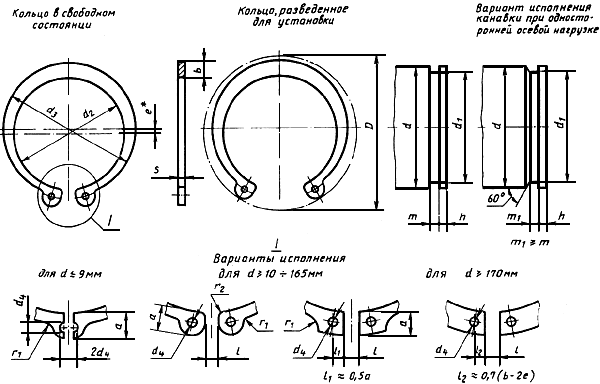 _______________* Размер для справок.Размеры, ммПримечания:1. Размеры  и  допускается корректировать при изготовлении колец.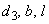 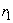 2. Допускается в изделиях, спроектированных до 01.01.88, применять кольца с размером  большим, чем задано в таблице, если это не влияет на собираемость изделия.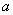 3. Осевая нагрузка определена для условий:а) рабочие кромки кольца острые;б) углы у основания и наружная кромка канавки без скругления или фаски;в) закрепляемая деталь установлена на валу без зазора;г) прилегающая к кольцу поверхность закрепляемой детали без округления или фаски; д) предел прочности материала вала ее менее 300 Н/см.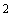 Пример условного обозначения пружинного упорного плоского наружного эксцентрического кольца класса точности А с условным диаметром 30 мм из стали 65Г без покрытия:Кольцо А30 ГОСТ 13942-86 То же класса точности В, из стали марки 60С2А с кадмиевым покрытием толщиной 6 мкм, хроматированным:Кольцо В30.60С2А.Кд6.хр ГОСТ 13942-86 (Измененная редакция, Изм. N 1).3. Технические требования - по ГОСТ 13944-86.4. Теоретическая масса колец приведена в справочном приложении.ПРИЛОЖЕНИЕСправочное МАССА СТАЛЬНЫХ КОЛЕЦ Обозначение НТД, на который дана ссылкаНомер пункта ГОСТ 13944-863 Условный диаметр кольца (диаметр вала)  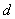 Кольцо Кольцо Кольцо Кольцо Кольцо Кольцо Кольцо Кольцо Кольцо Кольцо Кольцо Кольцо Канавка Канавка Канавка Канавка Допус- каемая осевая на- грузка,* кН 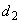 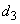 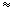 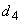 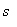 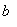 ,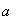 не более 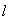 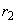 не более     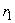 , не менее 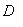 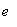 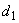 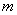 Н13,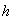 не менее Номин.Пред. откл. Номин.Пред. откл. 43,5 +0,075-0,15 4,96 1 0,4 0,9 2,2 --1,6 8,8 0,17 3,6 -0,075 0,5 0,6 0,60 54,5 6,16 0,6 1,1 2,5 10,7 0,27 4,6 0,7 0,75 65,4 7,34 1,15 0,7 1,3 2,7 1,8 12,2 0,33 5,6 0,8 0,90 76,4 +0,09-0,18 8,54 1,2 0,8 1,4 3,1 2,0 13,8 6,6 -0,09 0,9 1,06 87,2 9,3 1,0 1,5 3,2 15,2 0,45 7,5 1,2 0,75 1,52 98,2 10,6 1,7 3,3 16,4 0,5 8,5 1,68 109,2 +0,15-0,3011,8 1,5 1,8 2,0 1,0 1,5 17,6 9,5 1,96 1110,2 +0,18-0,36 12,8 3,0 2,0 18,6 10,5 -0,11 1,1 2,77 1211,0 13,6 1,7 19,6 11,3 3,39 1311,9 14,7 2,0 3,4 20,8 0,6 12,2 1,2 3,96 1412,9 15,9 2,1 3,5 22,0 13,2 4,27 1513,8 17,0 2,2 3,6 23,2 14,1 1,4 5,13 1614,7 17,9 1,2 3,7 2,5 24,4 15,0 1,5 6,08 1715,7 19,1 2,3 3,8 25,6 16,0 1,4 6,47 1816,5 19,9 2,0 2,4 3,9 26,8 0,7 16,8 1,8 8,15 1917,5 21,1 2,5 27,8 17,8 8,66 2018,2 +0,21-0,42 21,8 2,6 4,0 3,0 29,0 0,8 18,6 -0,21 2,1 10,6 2220,2 24,2 2,8 4,2 31,4 20,6 11,7 2321,2 25,3 2,9 4,3 32,4 21,5 2,3 12,7 2422,1 26,3 3,0 4,4 33,8 0,9 22,5 13,7 2523,1 27,3 34,8 23,5 14,2 2624,0 28,2 3,1 4,5 36,0 1,0 24,5 14,9 2825,8 30,2 3,2 4,7 38,4 26,5 16,0 2926,8 31,6 3,4 4,8 39,6 27,5 16,7 3027,8 32,8 3,5 5,0 41,0 28,5 17,1 3229,5 34,5 2,5 3,6 5,2 2,0 43,4 1,1 30,2 -0,25 2,7 22,0 3431,4 +0,25-0,50 36,8 3,8 5,4 45,8 32,0 22,3 3532,2 37,6 1,7 3,9 5,6 5,0 47,2 1,2 33,0 1,9 3,0 26,7 3633,0 38,6 4,0 48,2 34,0 27,4 3734,0 39,8 4,1 5,7 49,2 35,0 28,2 3835,0 40,6 4,2 5,8 50,6 1,4 36,0 29,0 4036,5 +0,39-0,78 42,5 4,4 6,0 53,0 37,5 3,8 39,0 4238,5 44,7 4,5 6,5 56,0 39,5 40,0 4541,5 48,1 4,7 6,7 59,4 42,5 42,9 4642,5 49,3 4,8 6,8 61,4 43,5 43,9 4844,5 51,7 5,0 6,9 62,8 45,5 45,7 5045,8 53,0 2,0 5,1 6,9 4,0 64,8 1,5 47,0 2,2 4,5 57,0 5247,8 55,2 5,2 7,0 67,0 49,0 59,4 5449,8 57,4 5,3 7,0 6,0 68,0 51,0 -0,30 61,7 5550,8 +0,46-0,92 58,6 5,4 7,2 70,4 52,0 62,9 5651,8 59,8 5,5 7,3 71,6 53,0 64,0 5853,8 61,6 5,6 73,6 1,7 55,0 66,4 6055,8 64,0 5,8 7,4 75,8 57,0 68,8 6257,8 66,4 6,0 7,5 78,0 59,0 71,1 6560,8 70,0 3,0 2,5 6,3 7,8 81,6 62,0 2,8 74,7 6863,6 73,2 6,5 8,0 85,0 65,0 78,2 7065,6 75,4 6,6 8,1 87,2 67,0 80,6 7267,6 77,8 6,8 8,2 89,4 69,0 82,9 7570,6 80,6 7,0 8,4 92,8 2,0 72,0 86,4 7873,5 84,1 7,3 8,6 96,2 75,0 90,0 8075,0 85,8 7,4 98,2 76,5 5,3 107 8277,0 88,2 7,6 8,7 101,0 78,5 109 8579,5 91,1 3,5 7,8 104,0 81,5 -0,35 114 8882,5 +0,54-1,08 94,5 3,0 8,0 8,8 107,0 2,0 84,5 3,4 5,3 118 9084,5 96,5 8,2 109,0 2,2 86,5 121 9286,5 98,7 8,3 110,0 88,5 124 9589,5 102,3 8,6 9,4 115,0 91,5 128 9892,5 105,9 8,9 9,5 120,0 94,5 132 10094,5 108,1 9,0 9,6 8,0 3,0 121,0 96,5 135 10295,0 108,2 9,1 9,7 126,0 2,5 97,0 -0,54 7,5 195 10598,0 111,6 9,3 9,9 128,0 100,0 204 108101,0 114,8 9,4 10,0 129,0 103,0 207 110103,0 117,2 9,6 10,1 132,0 105,0 211 112105,0 119,4 9,7 10,2 133,0 107,0 215 115108,0 122,6 9,8 10,6 138,0 110,0 221 120113,0 128,4 10,2 11,0 143,0 115,0 223 125118,0 133,2 4,0 10,4 11,4 5,0 149,0 2,8 120,0 -0,63 240 130122,5 +0,63-1,26 138,3 10,7 11,6 155,0 125,0 250 135127,5 143,9 11,0 11,8 160,0 130,0 260 140132,5 149,3 11,2 12,0 165,0 135,0 270 145137,5 154,9 11,5 12,2 171,0 140,0 280 150142,5 160,5 11,8 13,0 177,0 2,8 145,0 289 155147,5 165,3 12,0 182,0 3,1 150,0 299 160152,5 170,7 12,2 13,3 188,0 155,0 308 165157,0 175,8 12,5 13,5 193,0 160,0 318 170162,0 181,6 12,9 ---197,0 165,0 328 175167,0 186,6 202,0 170,0 338 180172,0 192,8 13,5 208,0 175,0 347 185177,0 197,8 213,0 180,0 358 190182,0 +0,72-1,44 203,8 14,0 219,0 185,0 -0,72 368 200192,0 213,8 229,0 195,0 387 Условный диаметр кольца, ммТеоретическая масса 1000 колец, кг  40,021 50,066 60,107 70,140 80,440 90,460 100,490 11 0,510120,520 130,550 140,600 150,639 161,043 171,058 181,117 191,447 201,665 221,885 232,000 242,004 252,684 262,782 282,892 292,992 303,102 323,342 343,552 356,300 366,563 376,763 386,963 407,267 427,564 458,067 468,367 488,767 5012,994 5213,494 5413,794 5514,294 5614,594 5815,094 6015,494 6215,994 6520,445 6825,883 7026,683 7227,483 7528,614 7831,914 8034,914 8236,214 8537,114 8838,414 9047,615 9248,007 9549,607 9850,207 10050,671 10255,071 10566,871 10868,671 11070,071 11271,271 11573,280 12076,570 12579,825 13092,325 13595,925 140101,925 145103,025 150106,675 155110,075 160113,675 165117,175 170120,875 175124,374 180127,870 185131,570 190134,960 200142,070 